07.03.2018  в  ГКОУ РО Пролетарской школе-интернате был организован праздничный концерт, посвященный Международному женскому  Дню  8  марта.Без какого праздника трудно представить начало весны? Конечно же, без всеми любимого женского дня – 8 марта. И в преддверии праздника 7 марта в Пролетарской  школе-интернате состоялся праздничный концерт, посвященный  Международному женскому Дню 8 марта.Несмотря на то, что погода стоит ещё зимняя, настроение было праздничное, весеннее, прекрасное. Поздравления, песни, танцы, стихи  звучали для прекрасной половины школы-интерната, и поэтому тот день был согрет лучами солнца, женскими улыбками, цветами и красочными подарками, которые дети приготовили своими руками.  Принимая поздравления и приятные сюрпризы, наши женщины были искренне благодарны  за  внимание, заботу и любовь.Все номера были посвящены женщинам, любви и весне! Не смолкали бурные аплодисменты, которые дарили зрителям участники концерта - юные и талантливые воспитанники школы- интерната.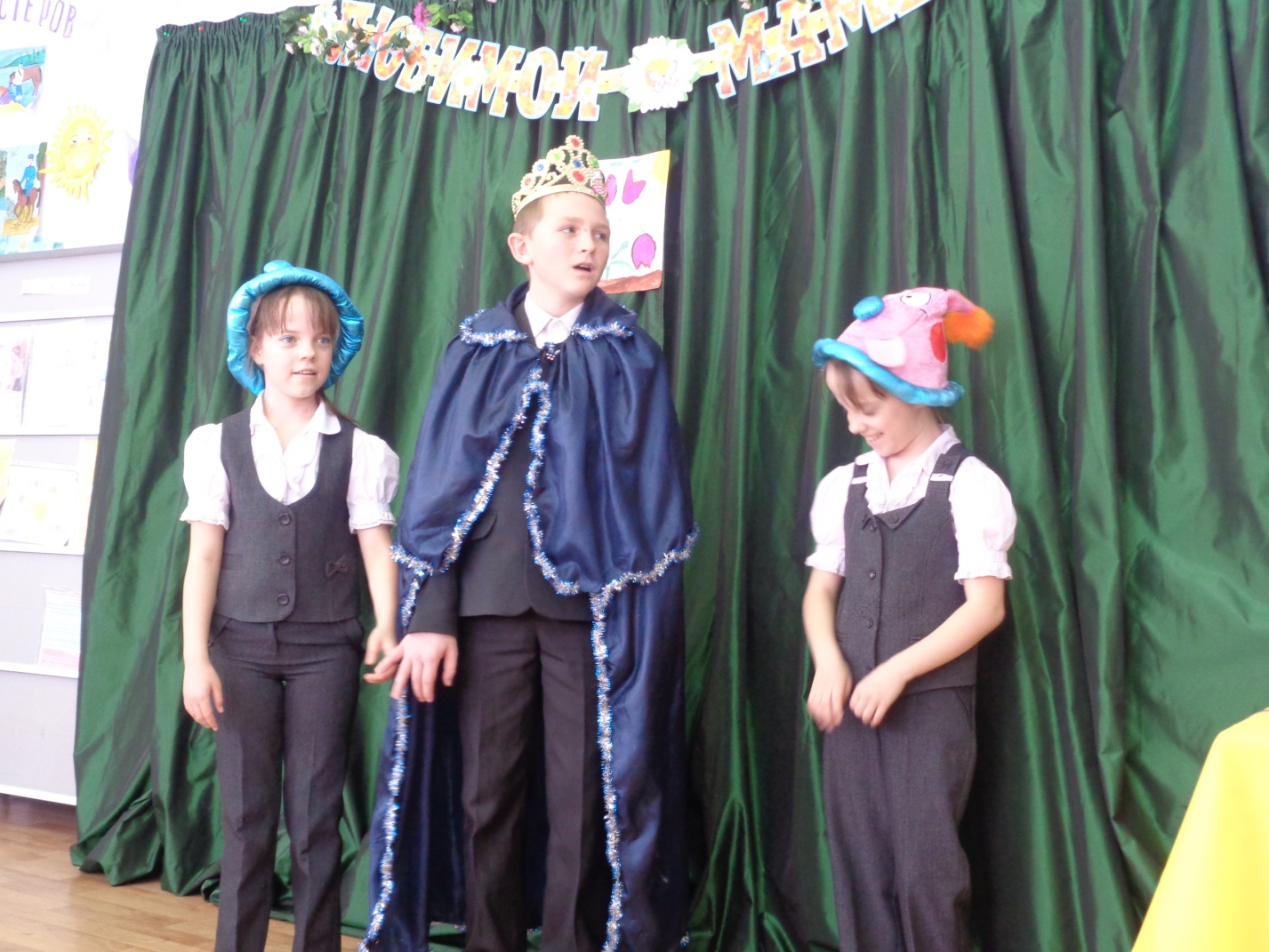 Праздничный концерт начала сценическая группа  «Пилигрим» с шуточной сценкой  «Как царь поздравлял своих женщин».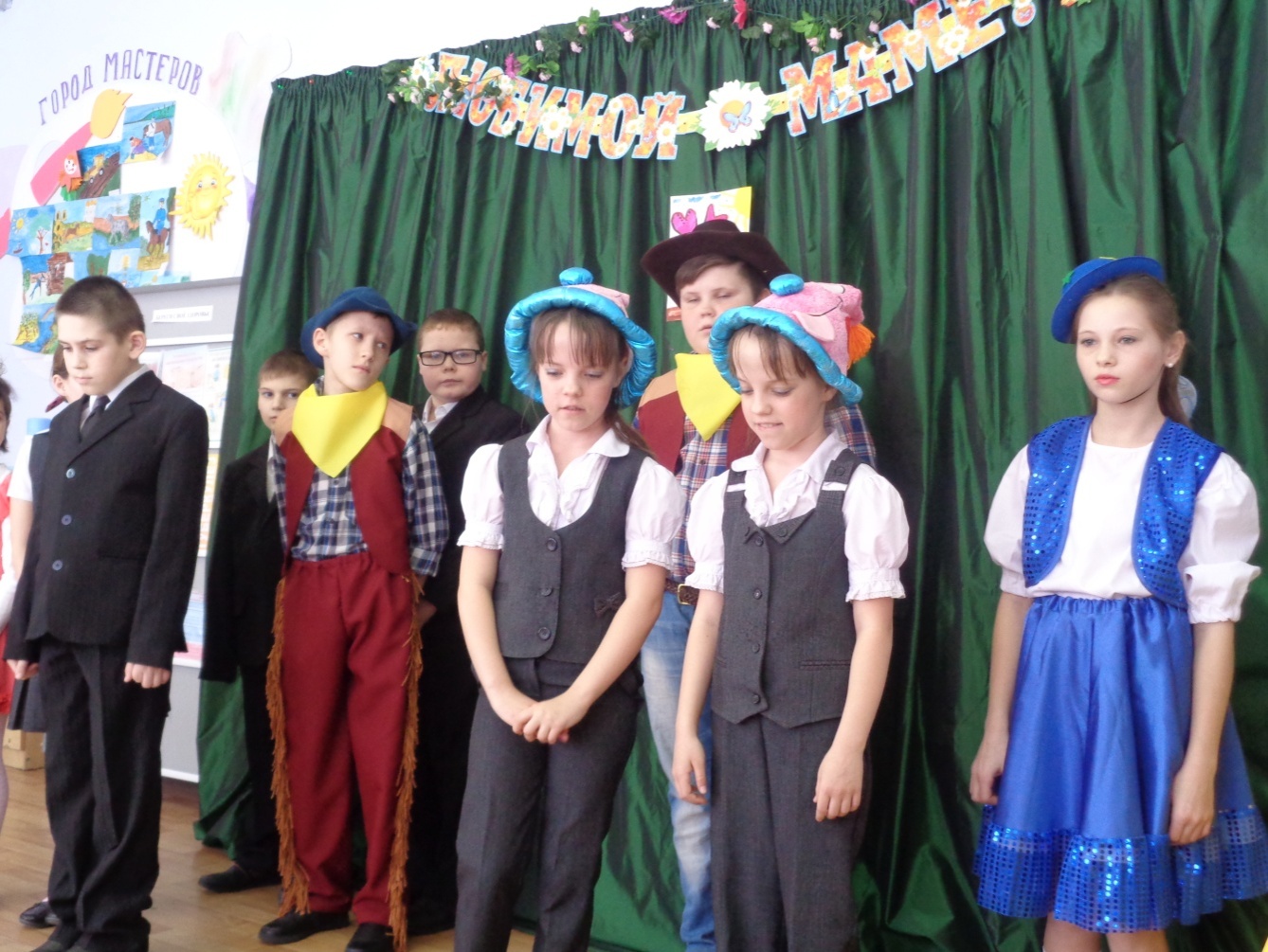 В исполнении младшего вокала «Искорка» (руководитель Долот Елена Алексеевна) прозвучала прекрасная песня «Весна  - красна».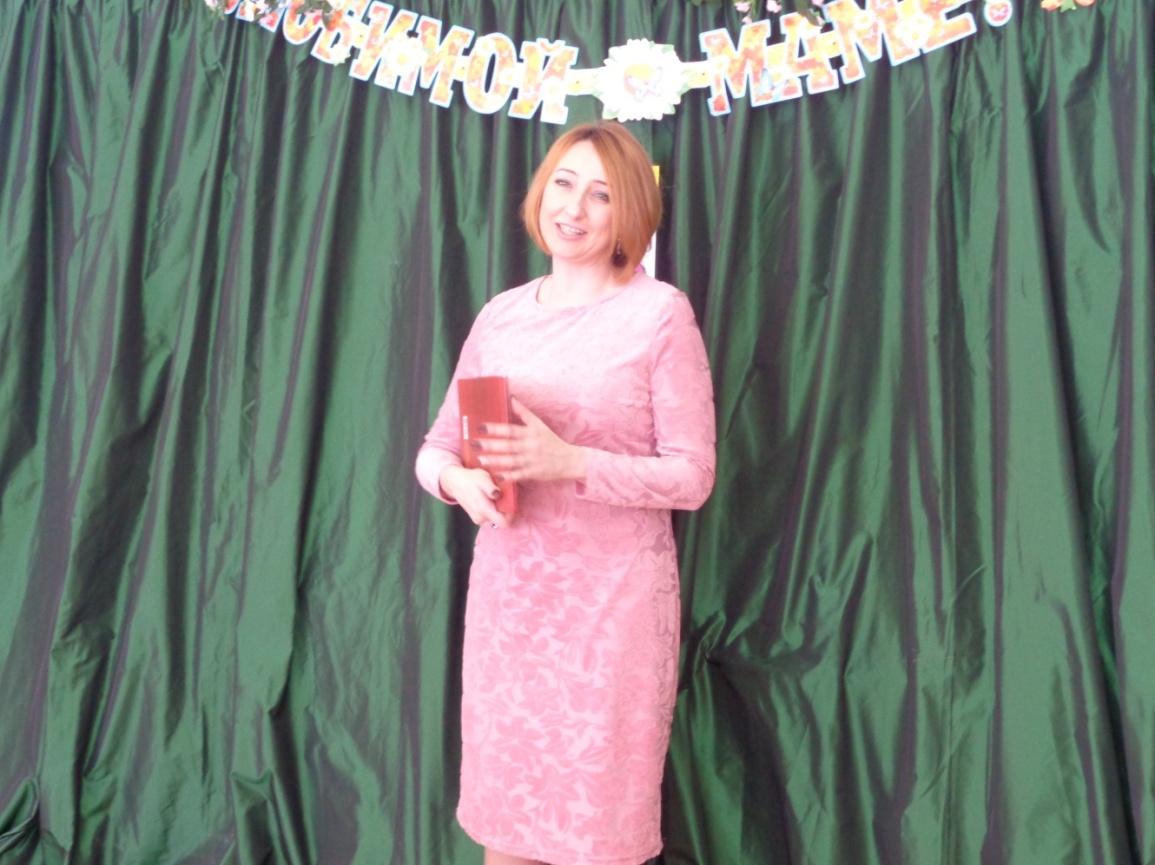 Директор школы-интерната Грачева Евгения Васильевна теплыми словами поздравила всех девочек, педагогов и сотрудников школы-интерната с наступающим праздником - женским Днем 8 марта. И в этой праздничной обстановке Евгения Васильевна торжественно вручила Благодарственное письмо  министерства общего и профессионального образования Ростовской области Яровой Галине Алексеевне и Войновой  Ирине Павловне за многолетний и высокопрофессиональный труд.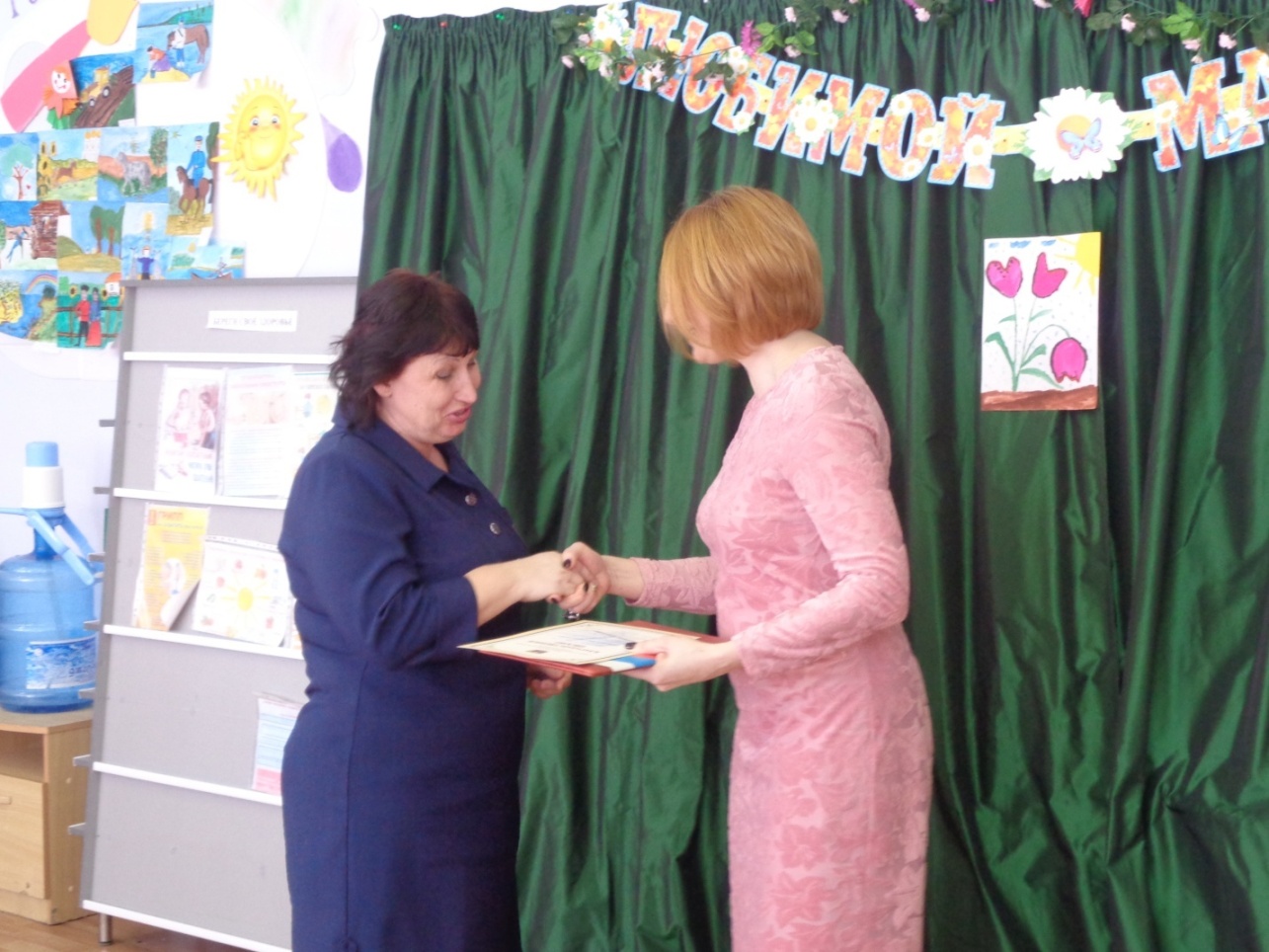 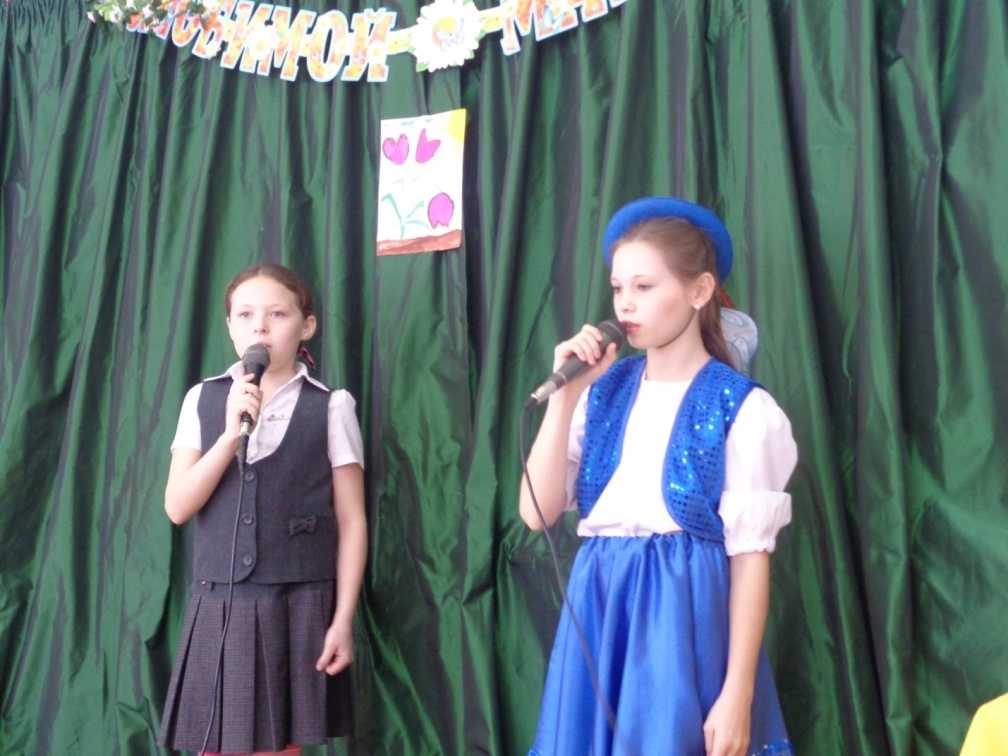 Музыкальный номер «Капель» подготовили обучающиеся  Убийвовк Вика и Романова Катя.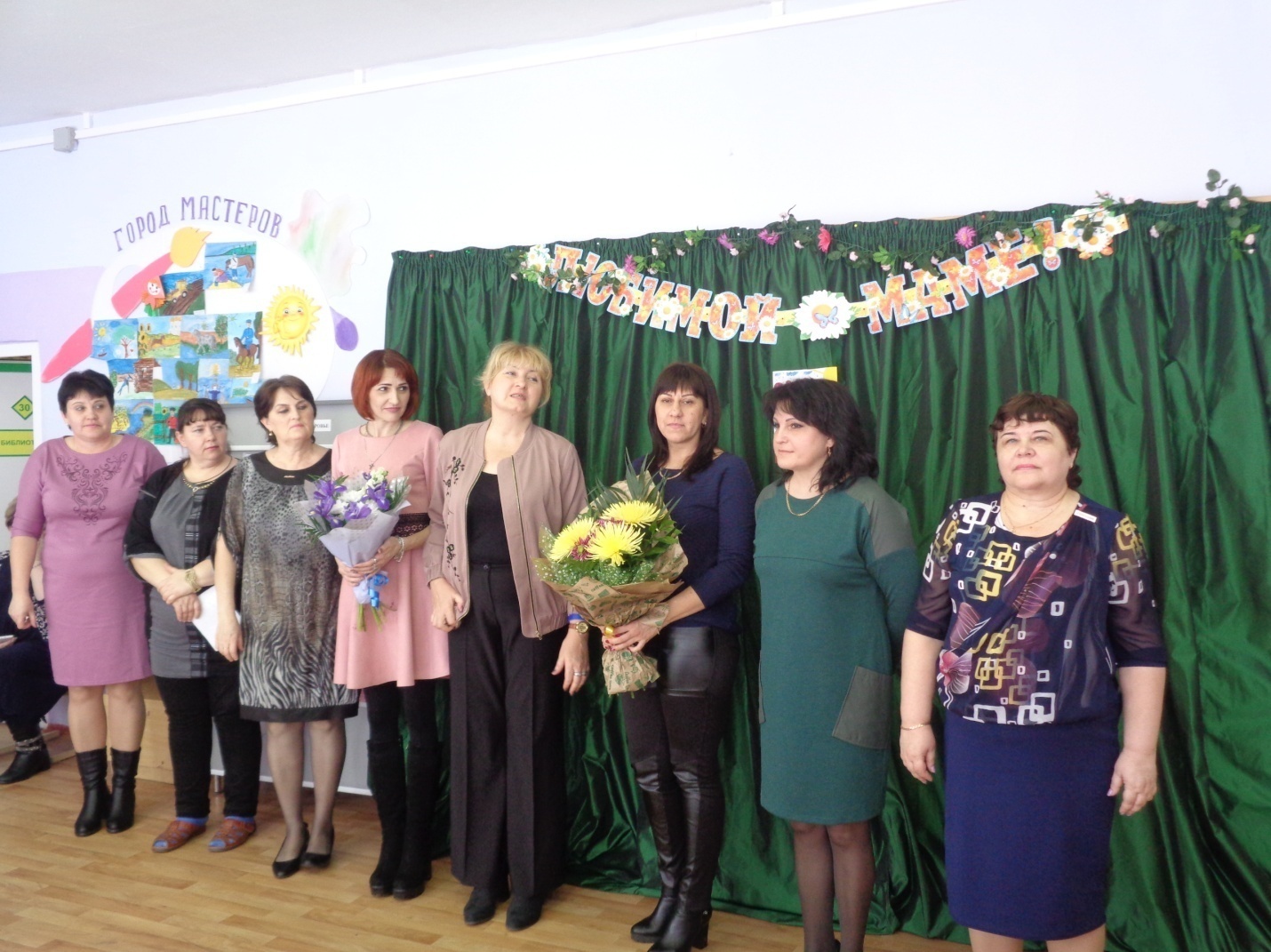 Педагоги школы-интерната также торжественно поздравили теплыми словами  администрацию школы-интерната.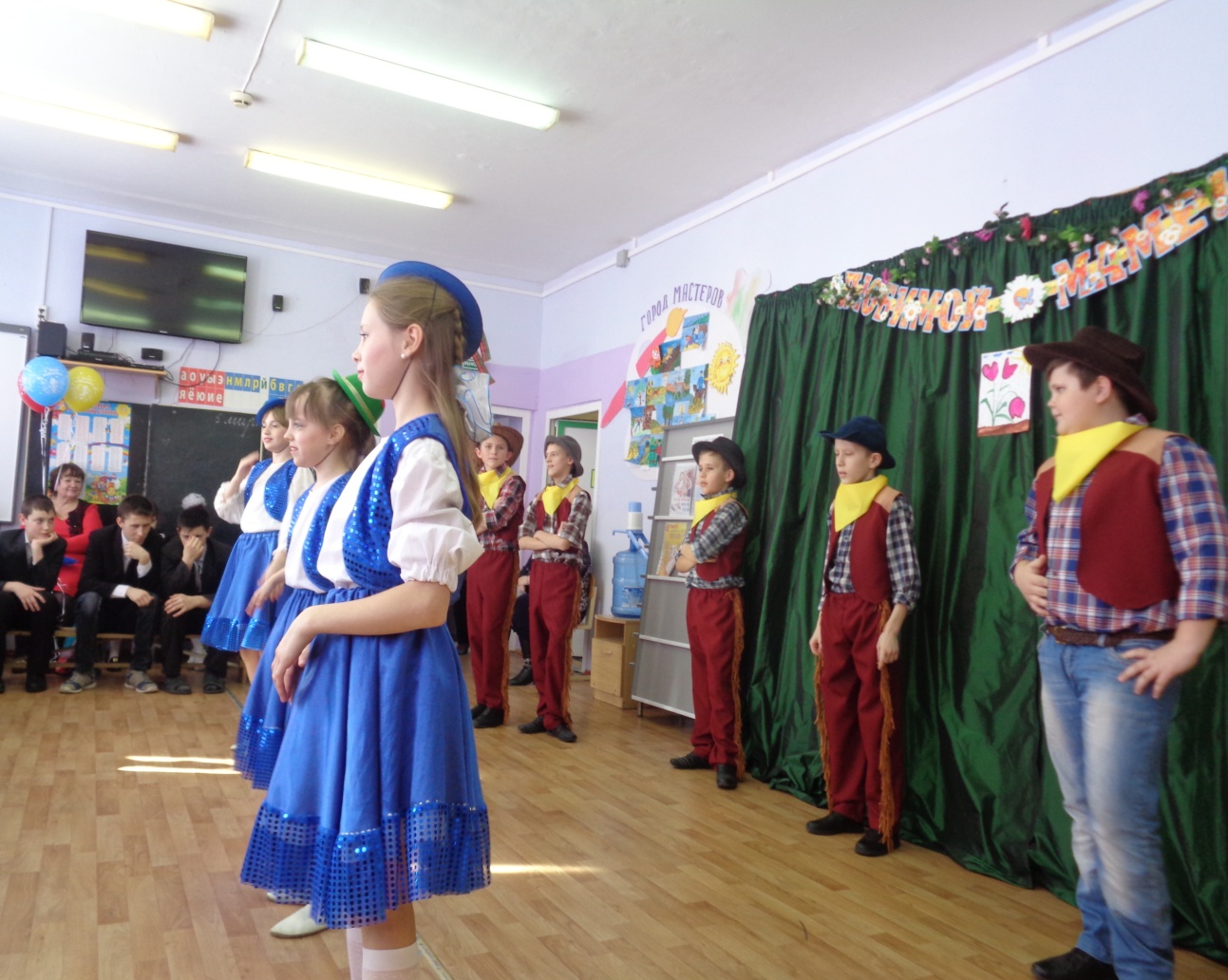 «Веселые ковбои»  - задорный и веселый танец, исполнила младшая группа танцевального коллектива «Солнышко» (руководитель Стрельцова Фатима Магомедовна).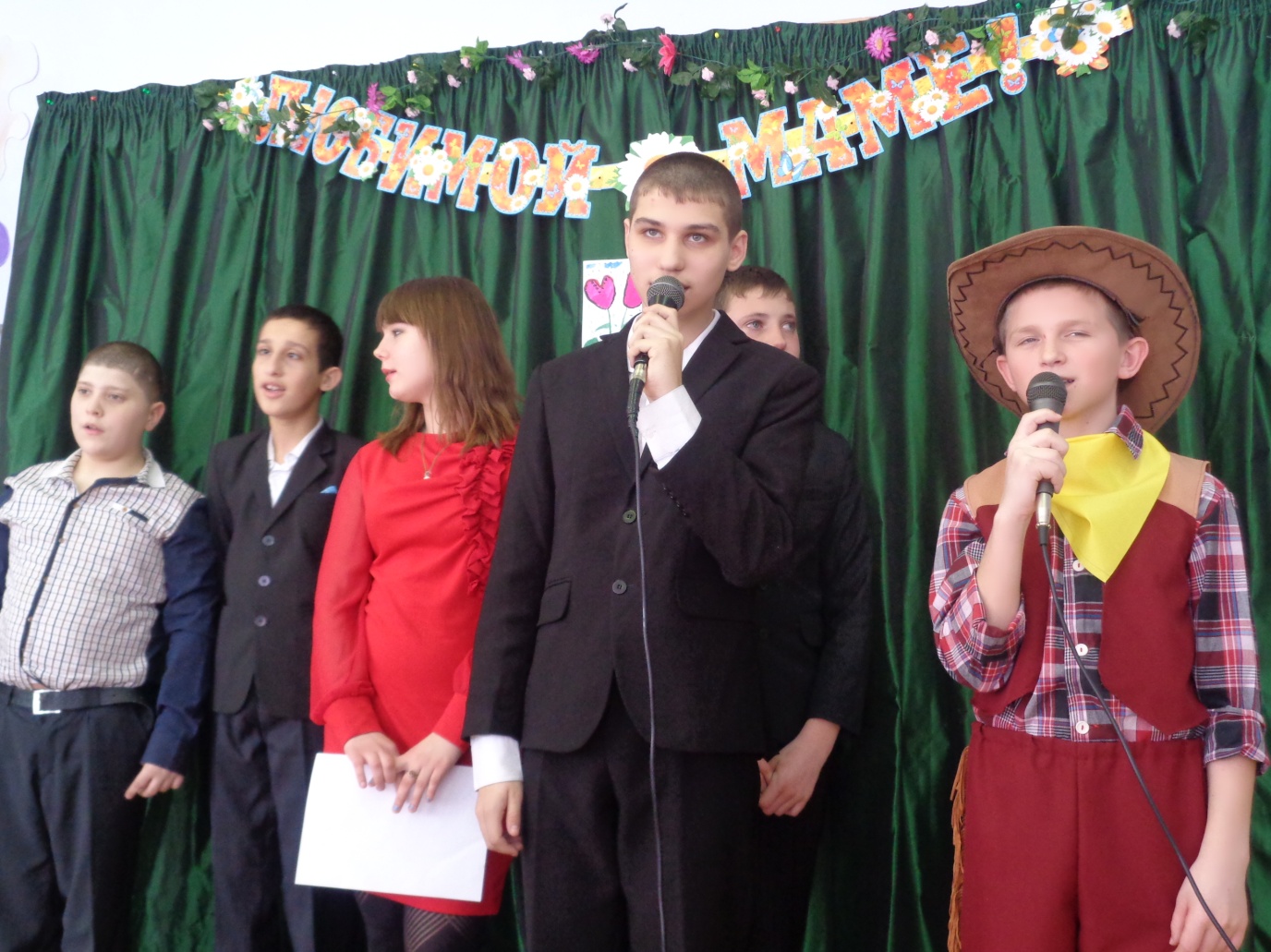 Песню «Маме  в подарок»  исполнил старший вокал «Вдохновение» (руководитель Долот Елена Алексеевна).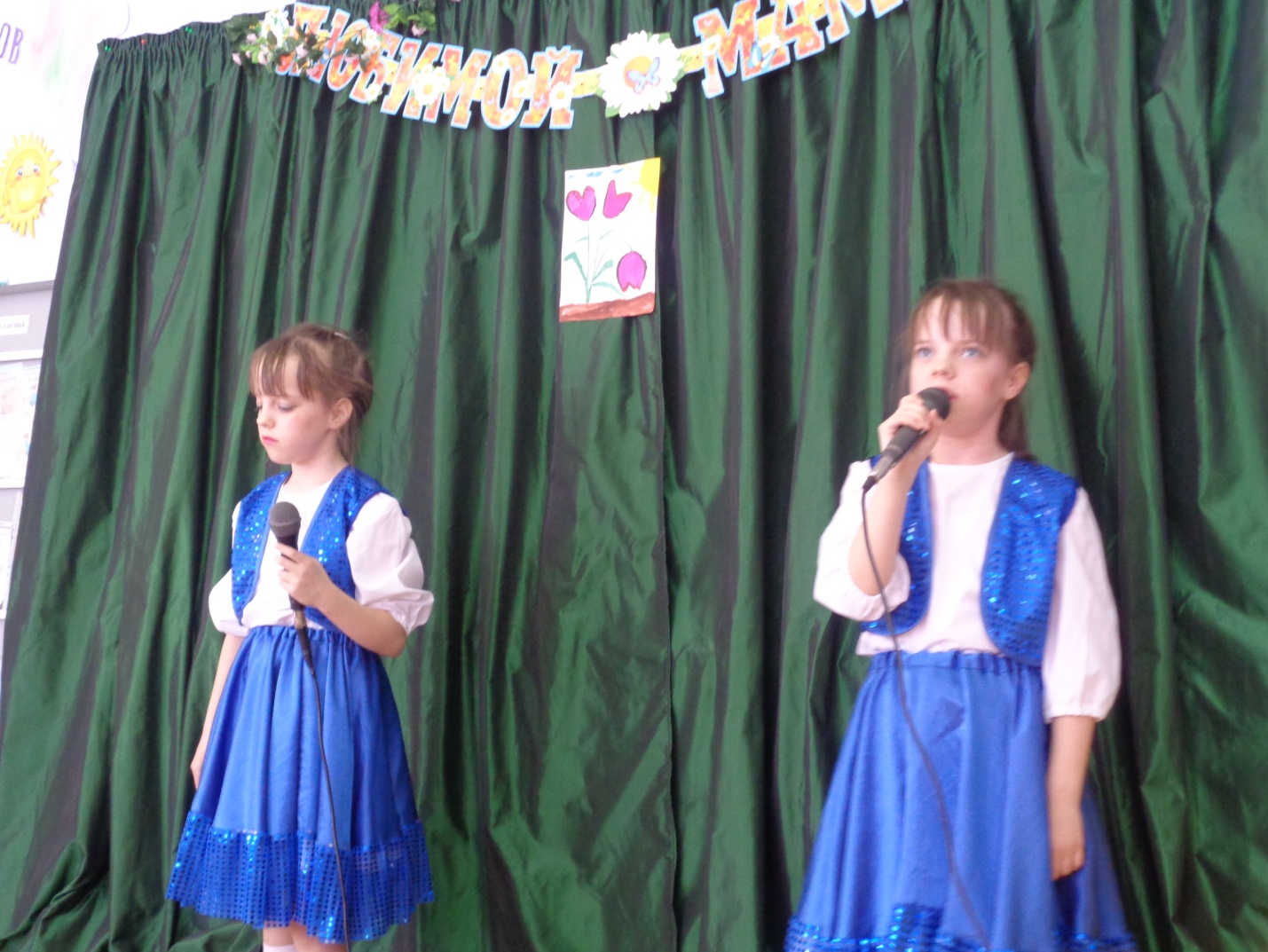 	В исполнении  Каспер Алины и Карины прозвучал номер «Мамина песенка».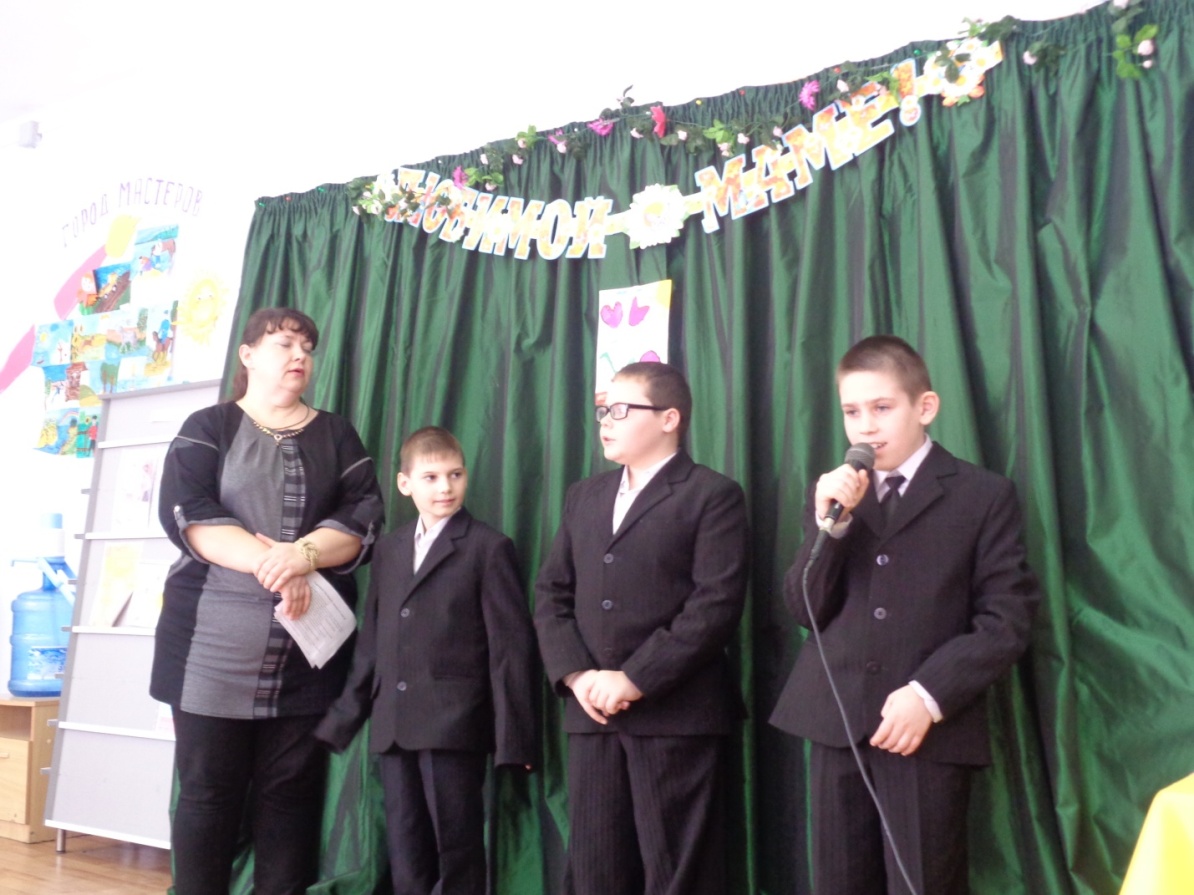 Ребята начальных классов тоже не забыли порадовать своих педагогов и приготовили веселые стихотворения  «Примите наши поздравления!».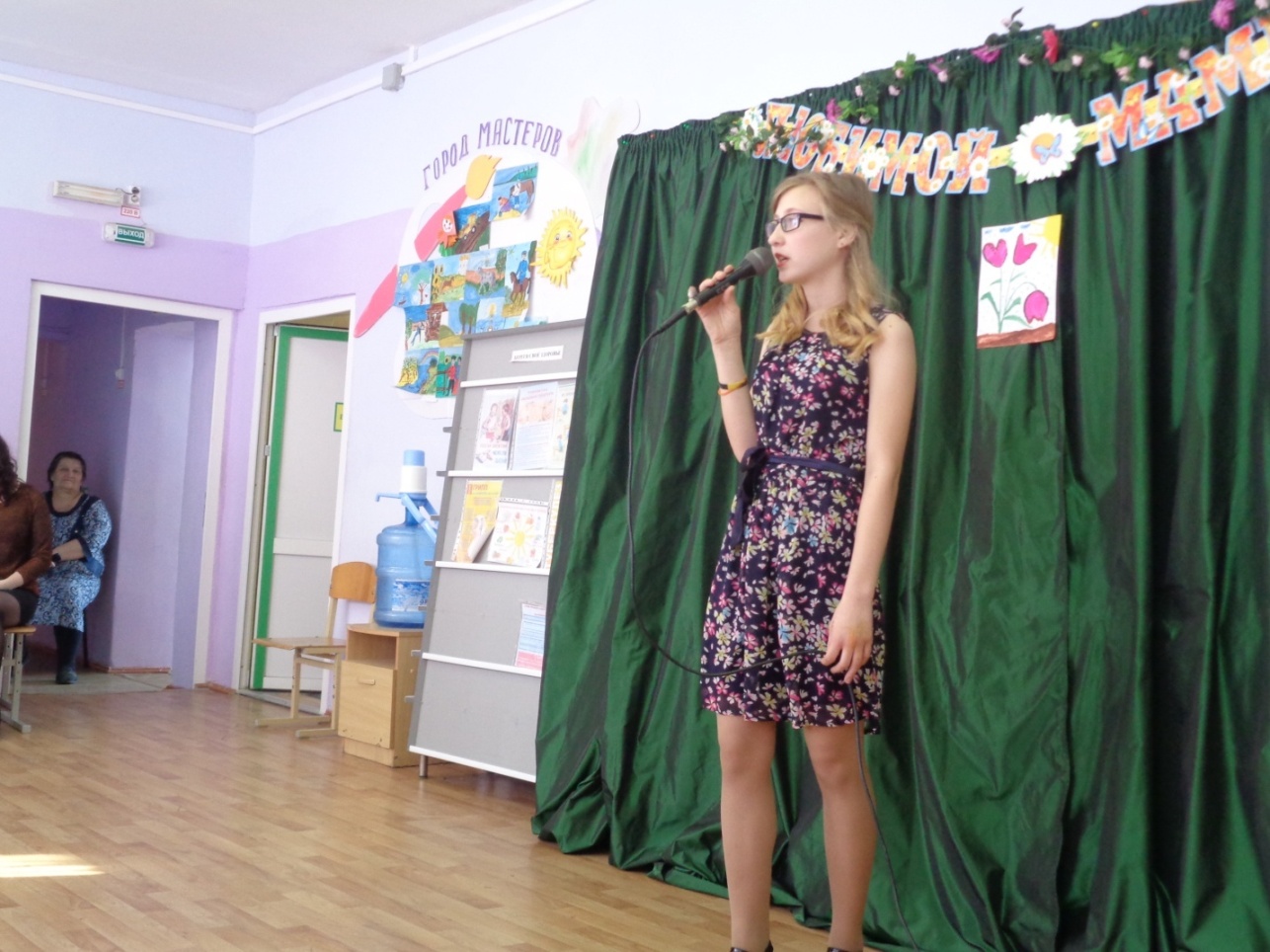 В завершении концертной программы прозвучала песня «Мама, я влюбилась»  в исполнении обучающейся 9 класса Исаевой Миланы.Праздничный концерт получился очень интересным, ярким и незабываемым, и подарил настоящую радость и праздничное настроение всем женщинам.Информацию подготовила воспитатель Кононенко Н.Н.